PARES I MARES DELEGATS DE  CLASSE 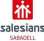 A. JUSTIFICACIÓ La implicació i la participació de les famílies en el procés educatiu dels fills i filles és un element  imprescindible per assolir l’èxit educatiu i contribuir a la inclusió escolar i social de l’alumnat.  En aquest sentit, cal afavorir que les famílies s’impliquin i participin en el funcionament del centre. Aquesta  participació, recollida en diferents normatives, pot ser; individual o col·lectiva, segons el tipus d’acció i la  motivació, i formal o informal, segons el grau d’institucionalització. Així, existeixen diferents canals de  participació, des dels menys formalitzats, com poden ser trobades de pares i mares per impulsar una  celebració o una revista, als espais més formals, com són les comissions mixtes, l’AMPA i el Consell  Escolar.  En l’àmbit més proper a les accions de l’aula, trobem la participació dels pares i mares com a delegats i  delegades de classe. B. DEFINICIÓ El delegat o delegada de classe és un pare, mare o tutor legal que exerceix el paper d'enllaç entre les  famílies d’un grup-classe, el tutor o tutora del grup, l’escola i l’AMPA.  Aquesta figura no està regulada normativament, però està molt estesa entre els centres educatius ja que  permet impulsar la col·laboració entre les famílies i els tutors o tutores de grup.  El delegat s’ofereix de forma voluntària i és escollit per les famílies del grup-classe. Representa el col·lectiu  de famílies d’aquest grup recollint necessitats, interessos i expectatives i establint un vincle entre les  famílies i el tutor o tutora. C. FUNCIONS Les funcions més destacables dels pares o mares delegats de classe estan relacionades amb: Col·laboració amb el tutor/a:  ∙ fer d’enllaç entre el tutor o tutora i les famílies del grup en temes d’interès per a la classe  ∙ detectar inquietuds o necessitats de les famílies en relació amb el centre: expectatives, interessos  formatius de les famílies, etc.  ∙ traspassar informació “urgent” que el tutor necessiti fer arribar a les famílies  ∙ fer crides de col·laboració  Dinamització de les famílies del grup-classe:  ∙ fomentar la convivència i el bon clima escolar, evitant la transmissió de prejudicis i d’actituds  fiscalitzadores  ∙ promoure els canals de comunicació del centre i el seu bon ús  ∙ motivar i dinamitzar els pares i mares i afavorir que participin en activitats organitzades pel centre, AMPA  o les famílies  ∙ acollir les noves famílies que s’incorporin al grup-classe i ajudar-les en el seu procés d’inclusió en la  comunitat educativa  ∙ promoure accions cohesionadores entre les famílies del grup-classe  Col·laboració amb l’AMPA:  ∙ fomentar la participació de les famílies en les diferents comissions de l’AMPA  ∙ recollir propostes de millora en relació amb els serveis que gestiona l’AMPA  ∙ difondre comunicacions de l’AMPA PARES I MARES DELEGATS DE CLASSE 1 de 2 PARES I MARES DELEGATS DE  CLASSE 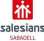 Coordinació amb els altres delegats:  ∙ assistir a les reunions de delegats trimestrals ∙ impulsar fórmules organitzatives i espais que afavoreixin la implicació de les famílies en el fet educatiu  ∙ fer de referents per a altres pares i mares delegats  ∙ impulsar estratègies per afavorir la participació de les famílies en el consell escolar  No correspon als pares i mares delegats de classe:  ∙ intervenir en la relació personal d’un alumne i/o dels seus familiars amb el tutor i/o la direcció del centre  ∙ intervenir en qüestions pedagògiques  ∙ fiscalitzar la tasca dels professionals dels centre  ∙ fer de mediador, en cas de conflicte, entre famílies, o entre famílies i docents D. CANALS DE COMUNICACIÓ I RESPONSABLES ∙ El tutor/a facilitarà el correu electrònic dels delegats/des a la resta de famílies. Totes aquelles que donin  el seu consentiment per a rebre els correus, li enviaran un correu al delegat/da autoritzant a rebre les  notificacions, suggeriments, informacions... Es farà una llista de distribució amb aquests correus. El delegat/da recollirà i farà arribar per mail al tutor/a les consultes del seu grup. La resposta que s’escaigui  es farà arribar a la família/es de la classe amb la possibilitat d’enviar-ho també al grup de Whatsapp. ∙ Recomanacions per l’ús de Whatsapp dels grups-classe: El Whatsapp com a mitjà de comunicació entre els pares i mares dels grups classe de l’escola és una eina  que resulta molt útil per mantenir a tothom informat de manera immediata i resoldre dubtes. Tot i així,  també s’han detectat casos de mal ús d’aquesta eina i creiem important donar unes recomanacions 1.- El bon funcionament i el bon ús del grup de Whatsapp és responsabilitat de tots els membres que en  formen part. 2.- El grup ha de servir únicament per enviar i rebre informacions relacionades amb l’escola i resoldre  dubtes. 3.- Cal ser respectuós en tot moment: no fer comentaris ofensius de cap mena. 4.- Si una família té un problema amb un mestre, l’escola, el menjador o l’AMPA, cal que el resolgui  mitjançant els canals adequats, mai a través del Whatsapp. 5.- No explicar qüestions personals ni enviar missatges brossa. 6.- No enviar fotos. Hi ha famílies que no donen consentiment al dret d’imatge dels seus fills i per tant  vulneraríem el seu dret. Recordeu que hi ha aules virtuals i que el dret d’imatge el té l’escola. 7.- No cal respondre a tots els missatges (amb un “gràcies”, “felicitats”, “jo no”...) 8.- No enviar o demanar els deures dels nostres fills/es. Si ho fem, els estem eximint de la seva  responsabilitat. 9.- No enviar informacions no contrastades per evitar alarmes innecessàries. 10.- Respecteu la intimitat del vostre fill/a en el cas que no vulgui explicar algunes de les activitats que  hagin fet. El Whatsapp no és una eina d’investigació. 11.- El delegat, després del previ avís, podrà treure algú del grup si vulnera reiteradament qualsevol de les  normes anteriorment esmentades.PARES I MARES DELEGATS DE CLASSE 2 de 2 